Мастер-класс по изготовлению кукол из капроновых колготок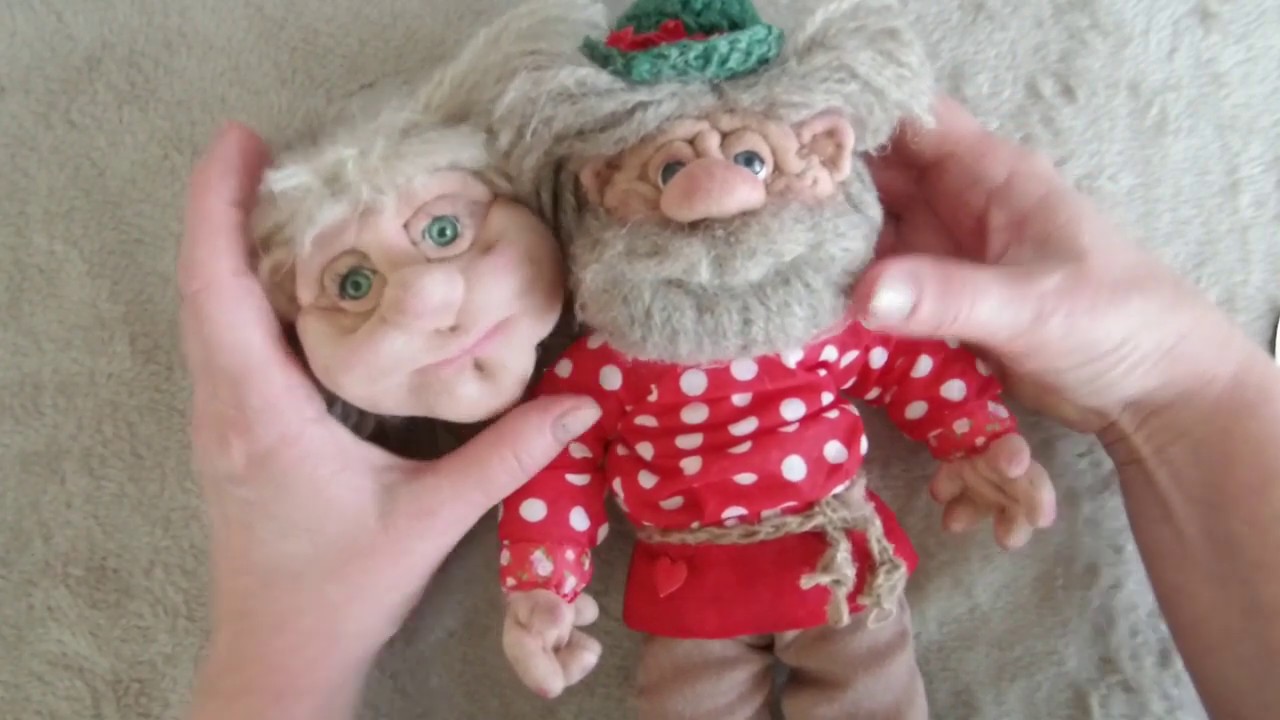 Для просмотра перейдите по ссылке: https://youtu.be/jXs5Bism8NM